          				                                                               ΕΛΛΗΝΙΚΗ ΔΗΜΟΚΡΑΤΙΑ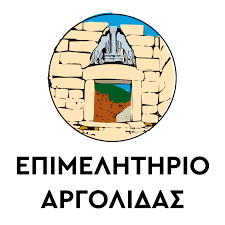 ΕΠΙΜΕΛΗΤΗΡΙΟ ΑΡΓΟΛΙΔΑΣΚορίνθου 23 (Πλ.Δερβενακίων)21231 – Άργος Τηλ.: 27510 67216,63023Φαξ : 27510 24595E-mail : ebear@otenet.gr Site : www.arcci.gr ΔΕΛΤΙΟ ΤΥΠΟΥΞεκινά το σεμινάριο «Τεχνητή Νοημοσύνη & ChatGPT: Εργαλεία & Πρακτικές Εφαρμογές» στο Επιμελητήριο ΑργολίδαςΜε αυξημένο ενδιαφέρον συμμετοχής ξεκινούν τα μαθήματα του σεμιναρίου «Τεχνητή Νοημοσύνη & ChatGPT: Εργαλεία & Πρακτικές Εφαρμογές» που διοργανώνει το Επιμελητήριο Αργολίδας σε συνεργασία με το IST College (αναγνωρισμένο εκπαιδευτικό ίδρυμα από το Ελληνικό Υπουργείο Παιδείας). Το εν λόγω σεμινάριο πρόκειται να διεξαχθεί στις 14, 17 & 21 Φεβρουαρίου 2024, στην αίθουσα συνεδριάσεων του Επιμελητηρίου Αργολίδας τις απογευματινές ώρες 16:30 - 20:30, με εισηγητή τον κ. Αγγελάκη Γιάννη.Ο Γιάννης Αγγελάκης είναι ιδρυτής της Engage Media και σύμβουλος επιχειρήσεων σε θέματα εμπορικού σχεδιασμού και ανάπτυξης μέσω ψηφιακών υποδομών. Διαθέτει εκτεταμένη διδακτική εμπειρία εκπαιδεύοντας στελέχη εταιριών και σπουδαστές πάνω σε θέματα ψηφιακού marketing, τεχνητής νοημοσύνης, ηλεκτρονικού εμπορίου και ψηφιακού μετασχηματισμού (digital transformation). Είναι πτυχιούχος του Τμήματος Επικοινωνίας Μέσων και Πολιτισμού του Παντείου Πανεπιστημίου, με ειδίκευση στο Μάρκετινγκ και από το 1997 δραστηριοποιείται επαγγελματικά στον τομέα των digital & interactive media. Έχει διατελέσει υψηλόβαθμο στέλεχος σε σημαντικές εταιρίες όπως Forthnet και Καθημερινή.Το Επιμελητήριο Αργολίδας λαμβάνοντας υπόψη το αυξημένο ενδιαφέρον και προκειμένου να καλυφθεί η αυξημένη ζήτηση για συμμετοχή στο συγκεκριμένο σεμινάριο, καλεί εκ νέου τις επιχειρήσεις – μέλη του που προτίθενται να το παρακολουθήσουν, να εγγραφούν στην παρακάτω φόρμα εκδήλωσης ενδιαφέροντος, με σκοπό τη δημιουργία νέου τμήματος.Φόρμα Εκδήλωσης Ενδιαφέροντος: https://forms.gle/AX6cXtmvmu4ZMhuGAΓια περισσότερες πληροφορίες επισκεφθείτε το σύνδεσμο (link) της φόρμας εκδήλωσης ενδιαφέροντος και εναλλακτικά μπορείτε να επικοινωνείτε όλες τις εργάσιμες ημέρες και ώρες στο τηλέφωνο του Επιμελητηρίου Αργολίδας 27510 - 67216 (εσωτερική γραμμή 2).Ο Πρόεδρος                                                    Φώτιος Δαμούλος